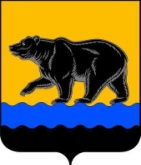 АДМИНИСТРАЦИЯ ГОРОДА НЕФТЕЮГАНСКА                              ПОСТАНОВЛЕНИЕ21.03.2023										        № 29-нпг.Нефтеюганск О внесении изменения в постановление администрации города Нефтеюганска от 27.12.2021 № 185-нп «Об утверждении порядка использования (порядка принятия решений об использовании, о перераспределении) средств, иным образом зарезервированных в составе утвержденных бюджетных ассигнований»	В соответствии со статьёй 217 Бюджетного кодекса Российской Федерации, решениями Думы города Нефтеюганска от 25.09.2013 № 633-V «Об утверждении Положения о бюджетном устройстве и бюджетном процессе        в городе Нефтеюганске», от 21.12.2022 № 265-VII «О бюджете города Нефтеюганска на 2023 год и плановый период 2024 и 2025 годов» администрация города Нефтеюганска постановляет:	1.Внести изменение в постановление администрации города Нефтеюганска от 27.12.2021 № 185-нп «Об утверждении порядка использования (порядка принятия решений об использовании,                            о перераспределении) средств, иным образом зарезервированных в составе утвержденных бюджетных ассигнований» (с изменениями, внесенными постановлением администрации города Нефтеюганска от 11.04.2022 № 39-нп), а именно: в приложении к постановлению пункт 7 дополнить подпунктом 7.3 следующего содержания:«7.3.на обеспечение расходных обязательств, возникающих после ввода в эксплуатацию новых объектов муниципальной собственности:-акт передачи объекта в ответственную эксплуатацию;-муниципальный правовой акт о назначении ответственной эксплуатирующей организации, или муниципальный правовой акт о передаче на баланс муниципального учреждения объекта, оконченного строительством (приобретенного в муниципальную собственность), и закреплении муниципального имущества (доли муниципального образования в общей долевой собственности) на праве оперативного управления.».	2.Обнародовать (опубликовать) постановление в газете «Здравствуйте, нефтеюганцы!».	3.Департаменту по делам администрации города (Журавлев В.Ю.) разместить постановление на официальном сайте органов местного самоуправления города Нефтеюганска.	4.Постановление вступает в силу после его официального опубликования.Исполняющий обязанностиглавы города Нефтеюганска                                                                П.В.Гусенков                  